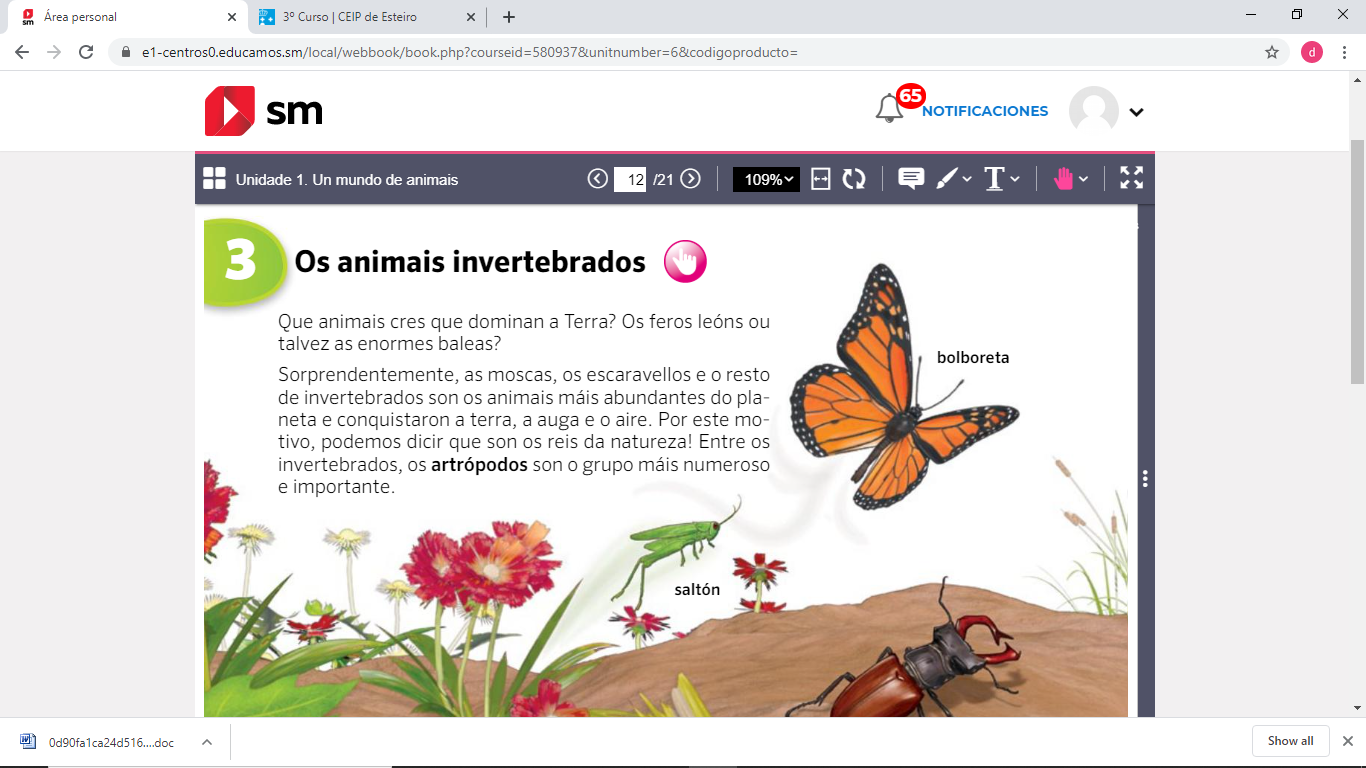 ç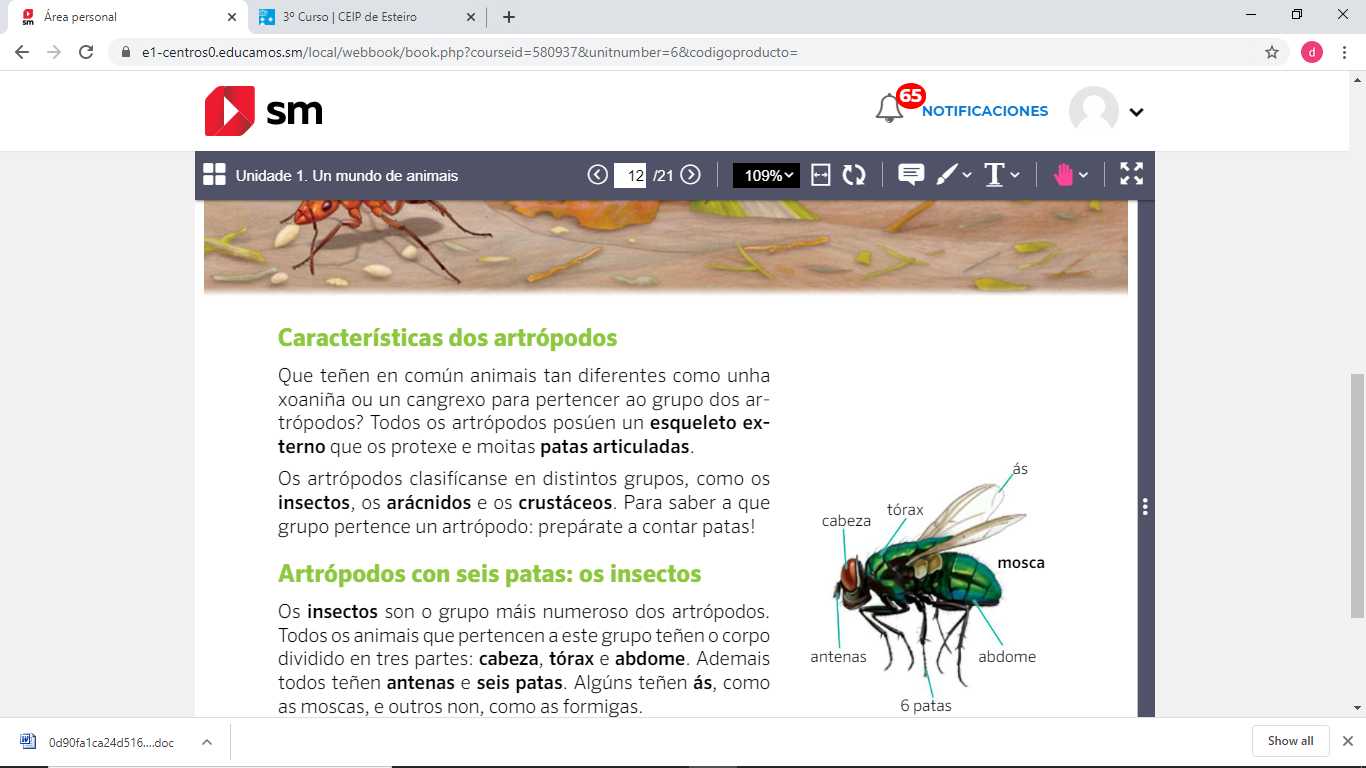 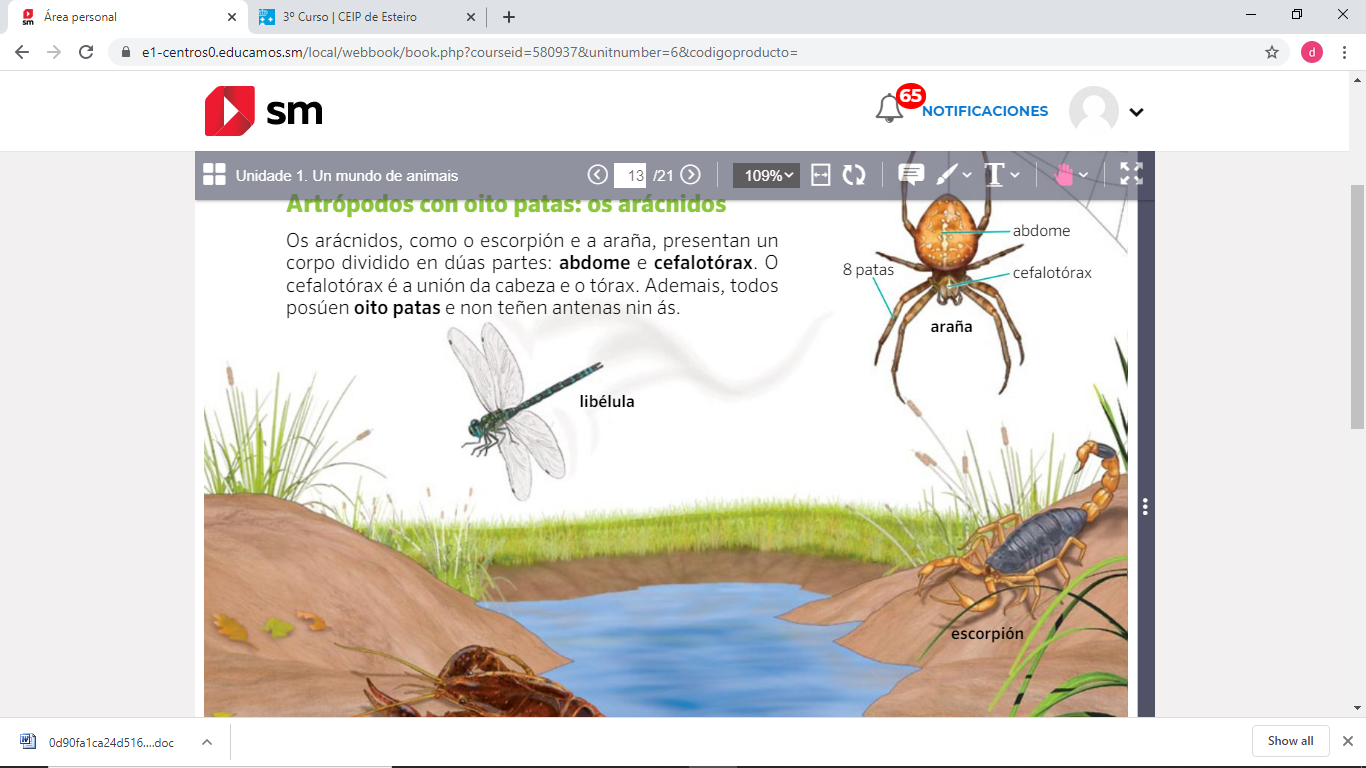 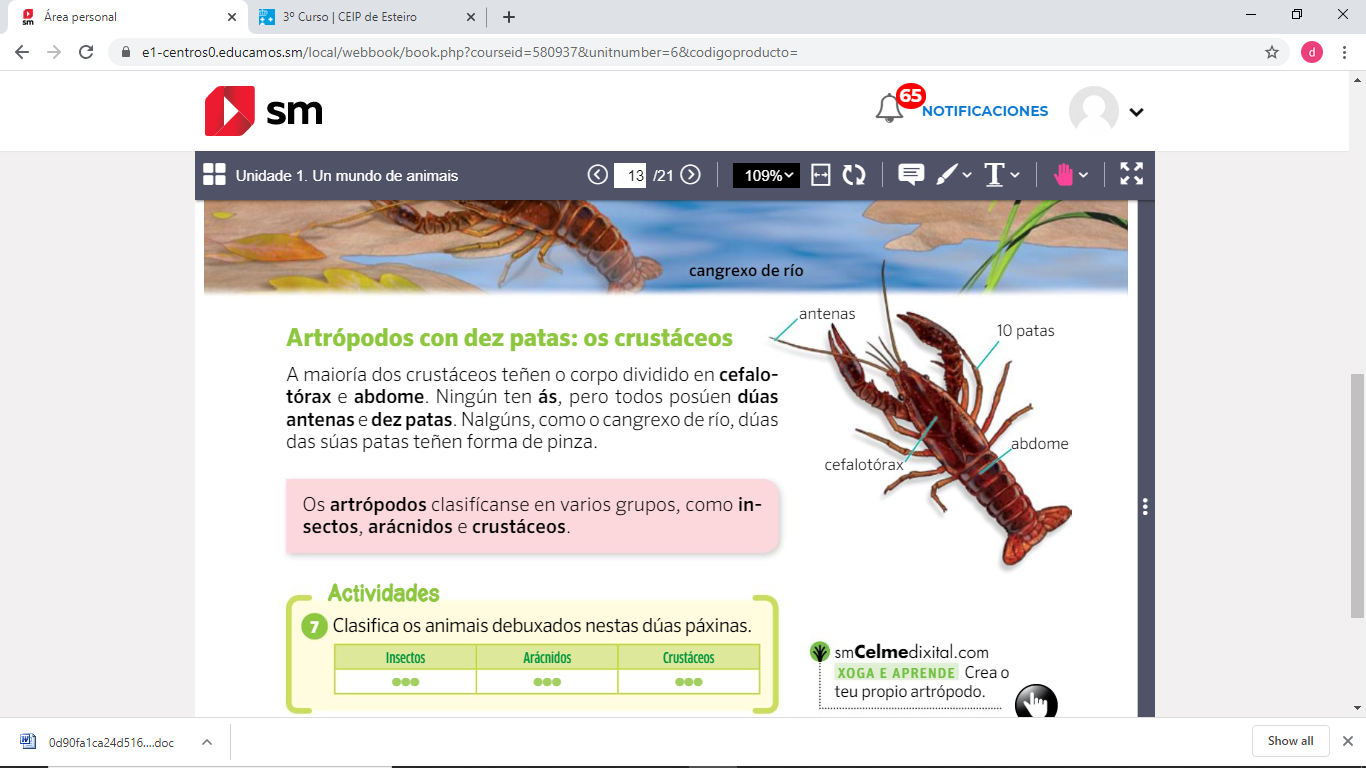 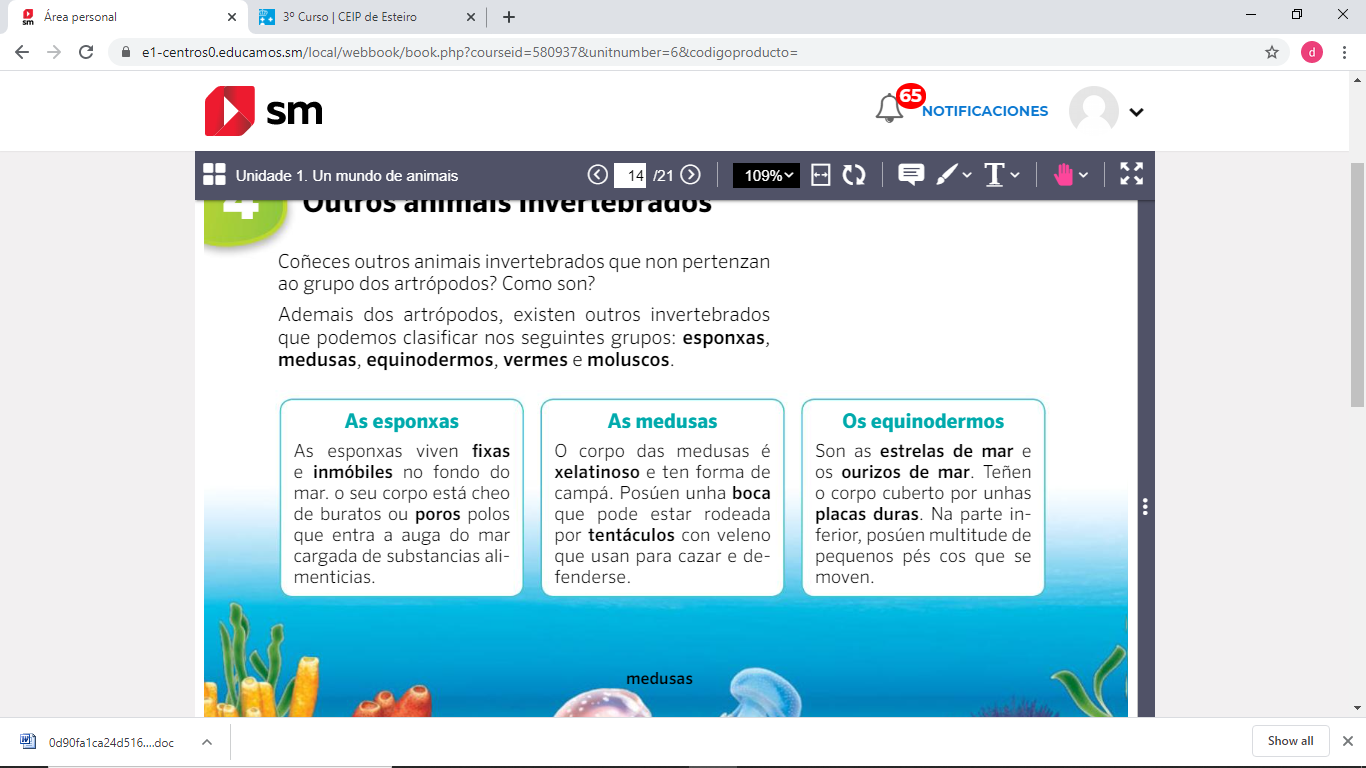 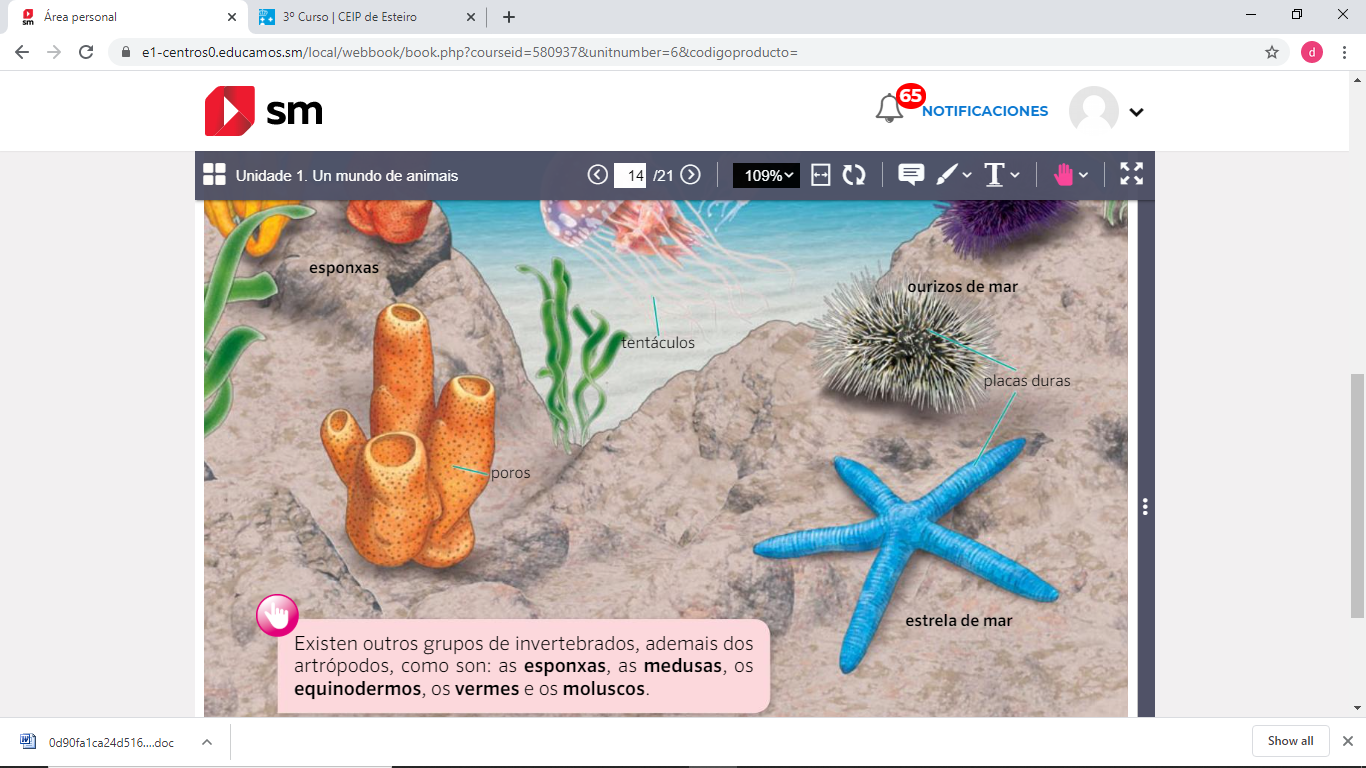 